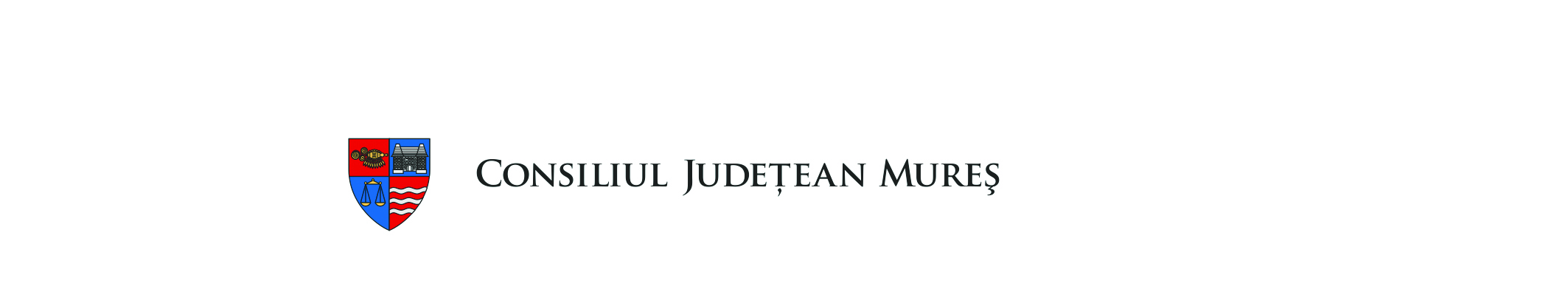 Anexa nr.1C la RegulamentGHIDUL SOLICITANȚILORpentru finanțarea nerambursabilă din bugetul propriu al Județului Mureș, a structurilor sportive de drept privat, asociațiilor pe ramură de sport județene precum și a persoanelor fizice din județul Mureș, care inițiază și organizează programe și acțiuni sportive de utilitate publică, în anul 2021Capitolul 1 – Prevederi generaleConsiliul Județean Mureș va acorda sprijin financiar din bugetul public al județului Mureș în temeiul Legii nr. 350/2005 privind regimul finanțărilor nerambursabile din fonduri publice alocate pentru activități nonprofit de interes general, cu modificările și completările ulterioare, și în conformitate cu legislația specifică reprezentată prin Ordinul Ministrului Tineretului și Sportului nr. 664/2018, privind finanțarea din fonduri publice a proiectelor și programelor sportive, cu modificările și completările ulterioare, și ale Hotărârii Consiliului Județean Mureș
nr. 60 din 22.04.2021.1.2. Finanțarea se acordă pentru acoperirea parțială a unui program ori proiect în baza unui contract încheiat între părți.1.3. Pentru același domeniu, un beneficiar nu poate contracta mai mult de două finanțări nerambursabile în decursul unui an.1.4. În cazul în care un beneficiar contractează, în cursul aceluiași an calendaristic, mai mult de o finanțare nerambursabilă de la autoritatea finanțatoare, nivelul finanțării nu poate depăși o treime din totalul fondurilor publice alocate programelor aprobate anual în buget.1.5. Finanțările nerambursabile nu se acordă pentru activități generatoare de profit și nici pentru activități din domeniile reglementate de Legea nr. 182/2002 privind protecția informațiilor clasificate, cu modificările și completările ulterioare.1.6. Nu se acordă finanțări nerambursabile pentru activități ce presupun dezvoltarea infrastructurii solicitantului și nici pentru cheltuieli care se constituie, într-o formă sau alta, în remunerație pentru membrii organizației.Capitolul 2 – Suma disponibilă pentru finanțare nerambursabilă 2.1. Suma totală disponibilă oferită de Consiliul Județean Mureș pentru finanțarea nerambursabilă a structurilor sportive de drept privat, asociațiilor pe ramură de sport județene precum și a persoanelor fizice din județul Mureș, care inițiază și organizează programe și acțiuni sportive de utilitate publică, în anul 2021 este de 300.000 lei.Capitolul 3 – Categorii de beneficiari3.1. Beneficiarii finanțării nerambursabile pot fi cluburile sportive și asociațiile pe ramură de sport județene, care desfășoară activități nonprofit în acest domeniu, menite să sprijine realizarea unor obiective de interes public general, regional sau local, precum și persoanele fizice din județul Mureș, care inițiază și organizează programe și acțiuni sportive de utilitate publică.Capitolul 4 – Scopul și obiectivele generale4.1. Proiectele și programele sportive de utilitate publică care pot fi finanțate din fonduri publice au drept scop general:a) valorificarea aptitudinilor individuale într-un sistem organizat de selecție, pregătire și competiție care să asigure autodepășirea continuă, realizarea de recorduri naționale și internaționale, precum și obținerea victoriei;b) menținerea unei bune stări de sănătate și consolidarea socializării cetățenilor prin crearea unui cadru social și organizatoric favorizant;c) premierea și recompensarea unor rezultate sportive, încurajarea practicării sportului de performanță.4.2. Obiectivele generale ale programelor sportive de utilitate publică sunt următoarele:a) evidențierea contribuției semnificative și constante a sportului de performanță la reprezentarea și sporirea prestigiului comunităților locale și ale României pe plan național și internațional;b) susținerea disciplinelor și a probelor sportive, în funcție de tradiția și de gradul de dezvoltare a fiecăreia la nivel local, național și internațional;c) susținerea activității de performanță la nivelul copiilor și juniorilor în paralel cu activitatea desfășurată și dezvoltarea programelor sportive dedicate categoriilor defavorizate;d) perfecționarea sistemelor de selecție, pregătire și competiționale pentru fiecare ramură de sport;e) susținerea procesului de redresare a jocurilor sportive, în funcție de valoarea, tradiția și gradul de dezvoltare a fiecăruia la nivel local, național și internațional;f) încurajarea practicării activităților fizice și sportive, în mod continuu, de cât mai mulți cetățeni, în special în rândul tinerilor până în 18 ani;g) atragerea și stimularea tuturor categoriilor de cetățeni, fără nicio discriminare, în mod liber și voluntar, independent sau în cadru organizat, pentru practicarea activităților fizice și sportive;h) crearea de condiții optime de pregătire și participare la competiții a sportivilor, posibilitatea de organizare de evenimente sportive naționale și internaționale care să aducă beneficii reale comunităților locale și României.Capitolul 5 – Categorii de proiecte pentru care se acordă finanțare nerambursabilă5.1. pentru programul „Promovarea sportului de performanță” - valorificarea aptitudinilor individuale într-un sistem organizat de selecție, pregătire și competiție care să asigure autodepășirea continuă, realizarea de recorduri naționale și internaționale, precum și obținerea victoriei, având următoarele obiective:a) evidențierea contribuției semnificative și constante a sportului de performanță la reprezentarea și sporirea prestigiului comunităților locale și ale României pe plan internațional;b) susținerea și dezvoltarea ramurilor sportive, în funcție de tradiția și de gradul de dezvoltare a fiecăreia la nivel național și internațional;c) susținerea și dezvoltarea activității de performanță la nivelul copiilor și juniorilor, dezvoltarea sportului școlar și a sportului universitar;d) perfecționarea sistemelor de selecție, pregătire și competiționale pentru fiecare ramură de sport;e) mărirea numărului de practicanți și sportivi legitimați, dezvoltarea masei critice pentru aplicarea criteriilor specifice de selecție pe ramură de sport, identificarea de sportivi valoroși care să obțină rezultate sportive notabile pentru comunitatea locală și țara noastră pe plan internațional;f) susținerea procesului de redresare a jocurilor sportive, în funcție de valoarea, tradiția și gradul de dezvoltare a fiecăruia la nivel național și internațional;g) susținerea sporturilor de iarnă în vederea amplificării la nivel național și internațional, promovarea practicării și participarea comunităților locale activ la dezvoltarea acestui fenomen;h) susținerea sporturilor nautice (înotului, săriturilor în apă, pentatlonului, triatlonului etc.) ca forme de activități fizice care contribuie la educația generală și dezvoltarea individului, dar și în vederea amplificării la nivel național și internațional a participării țării noastre la competițiile de mare anvergură, participarea activă a comunităților locale la dezvoltarea acestui fenomen;i) susținerea sporturilor de combat, a boxului, luptelor, artelor marțiale, ca forme de activități fizice care contribuie la educația generală și dezvoltarea individului, dar și în vederea amplificării la nivel național și internațional a participării țării noastre la competițiile de mare anvergură, participarea activă a comunităților locale la dezvoltarea acestui fenomen;j) susținerea ramurilor de sport de tradiție, care au adus rezultate notabile țării noastre, participarea activă a comunităților locale la dezvoltarea acestor sporturi.5.2. pentru programul „Sportul pentru toți” – menținerea unei bune stări de sănătate și consolidarea socializării cetățenilor prin crearea unui cadru social și organizatoric favorizant, având următoarele obiective:a) încurajarea practicării activităților fizice și sportive, în mod continuu și susținut, de cât mai mulți membri ai comunității locale;b) atragerea și stimularea tuturor categoriilor de cetățeni, fără nicio discriminare, în mod liber și voluntar, independent sau în cadru organizat, pentru practicarea activităților fizice și sportive;c) încurajarea structurilor sportive să dezvolte conceptul de fitness sub toate aspectele sale de practicare, ca formă de întreținere a stării generale de sănătate și dezvoltare a individului;d) încurajarea practicării sporturilor de iarnă și a sporturilor/activităților denumite „de agrement”: schi, patinaj, sanie/săniuș, sărituri cu schiurile etc.;e) încurajarea practicării natației, sporturilor nautice și a sporturilor/activităților denumite "de agrement".5.3. pentru programul „Redescoperă oina” – valorificarea aptitudinilor individuale într-un sistem organizat de selecție pentru ramura de sport oină, de pregătire și participare la competiție, care să asigure autodepășirea continuă, precum și obținerea victoriei, având următoarele obiective:a) promovarea jocului de oină ca sport național al României, susținerea procesului de redresare a acestei ramuri sportive;b) evidențierea contribuției semnificative și constante a oinei la reprezentarea tradițiilor și sporirea prestigiului comunităților locale și al României pe plan internațional;c) susținerea și dezvoltarea practicării oinei la nivelul copiilor și juniorilor, dezvoltarea sistemelor competiționale în mediul școlar și universitar;d) perfecționarea în timp a sistemelor de selecție, pregătire și competiționale pentru ramura de sport oină.5.4. pentru programul „România în mișcare” – îmbunătățirea accesului la sport organizat pentru cetățenii români, indiferent de vârstă, gen sau de profilul socioeconomic, având următoarele obiective:a) creșterea numărului de participanți din rândul populației generale la activități sportive desfășurate în cadrul structurilor sportive din România;b) creșterea gradului de participare la activități sportive desfășurate în cadrul structurilor sportive din România pentru persoanele din mediul rural, cu oportunități reduse din punct de vedere socioeconomic și cu dizabilități;c) creșterea numărului de participanți din rândul populației școlare din România la competițiile sportive destinate sistemului școlar;d) creșterea numărului de evenimente și acțiuni cu caracter sportiv de nivel județean;e) stimularea activităților de voluntariat ca instrument de susținere și promovare a structurilor sportive de la nivel local;f) creșterea gradului de conștientizare a populației cu privire la beneficiile și oportunitățile de practicare a sportului în cadrul structurilor sportive;g) întărirea capacității structurilor sportive de a selecționa sportivi din rândul tuturor categoriilor de vârstă începând cu 6 ani;h) diversificarea surselor de finanțare a structurilor sportive din România.Capitolul 6 – Criterii de eligibilitate6.1. Pentru a putea participa la selecție structurile sportive, unitățile și instituțiile de învățământ pentru asociațiile sportive școlare și universitare, trebuie să îndeplinească următoarele cerințe minime:a) să fie o structură sportivă recunoscută în condițiile legii sau o instituție/organizație îndreptățită să solicite finanțarea, în condițiile legii;b) să facă, dacă este cazul, dovada afilierii la federația sportivă națională de specialitate și/sau la asociația pe ramură de sport județeană, după caz;c) să facă dovada depunerii situației financiare a anului precedent la organul fiscal competent, cu excepția celor înființate în anul în curs;d) să nu aibă obligații de plată restante la instituția publică căreia îi solicită atribuirea unui contract de finanțare;e) să nu aibă obligații de plată restante privind impozitele și taxele către stat, precum și contribuțiile către asigurările sociale de stat;f) să nu se afle în litigiu cu Județul Mureș sau/și cu Consiliul Județean Mureș;g) să nu furnizeze informații false în documentele care însoțesc cererea de finanțare;h) să nu se afle în situația de nerespectare a dispozițiilor statutare, a actelor constitutive, a regulamentelor proprii, precum și a legii;i) să nu facă obiectul unei proceduri de dizolvare sau de lichidare ori să nu se afle deja în stare de dizolvare sau de lichidare în conformitate cu prevederile legale în vigoare;j) în cazul în care a beneficiat de finanțare nerambursabilă din bugetul județean, acesta și-a îndeplinit obligațiile asumate.Capitolul 7 – Categorii de cheltuieli eligibile 7.1. Finanțările nerambursabile se acordă pentru cofinanțarea unor programe/proiecte/acțiuni organizate în cadrul programelor sportive de utilitate publică definite la Capitolul 5 din prezentul Ghid și nu pentru funcționarea cluburile sportive și asociațiile pe ramură de sport din județul Mureș. 7.2. (1) Sunt eligibile următoarele cheltuieli:a) cheltuieli de transport;b) cheltuieli de cazare;c) cheltuieli de masă;d) cheltuieli privind alimentația de efort;e) cheltuieli privind plata arbitrilor, medicilor și a altor persoane;f) cheltuieli privind asigurarea persoanelor, materialelor, a echipamentului sportiv și a altor bunuri;g) cheltuieli pentru achiziționarea de materiale și echipament sportiv;h) cheltuieli medicale și pentru controlul doping;i) cheltuieli cu premiile, indemnizațiile, veniturile contractuale (CAS) ale participanților la activitatea sportivă, primele și indemnizațiile sportive, alte drepturi;j) alte categorii de cheltuieli (taxe de legitimare și transfer, prestări servicii de impresariat și reprezentare sportivă, altele).(2) Pentru organizarea, participarea, respectiv desfășurarea acțiunilor sportive, beneficiarii pot efectua, după caz, cu încadrarea în prevederile bugetare aprobate și alocate prin contractul de finanțare, cheltuieli și pentru:a) cheltuieli cu indemnizațiile și veniturile de natură contractuală stabilite prin contractul de activitate sportivă (CAS) încheiate între structura sportivă și sportivi/membrii staffului tehnic (antrenori, preparatori fizici, medici, asistenți medicali, statisticieni, kinetoterapeuți, maseuri, cameramani, directori tehnici, alte persoane participante la procesul de pregătire și participare la competiții) care au dobândit statutul de PIF (persoană fizică independentă), în condițiile legislației în vigoare;b) închiriere de locuințe pentru cazare sportivi și personal tehnic participant la acțiunile de pregătire și participare la competiții, la prețul pieței libere. Pentru participarea la acțiuni de pregătire (cantonamente, turnee, alte acțiuni) sau acțiuni sportive din calendarul oficial pe ramură de sport se vor deconta doar cazări în locații cotate cu maximum 3 stele);c) cheltuieli de transport ocazionate de prezentarea/sosirea și plecarea, sportivilor, precum și a membrilor staffului tehnic din localitatea/țara de domiciliu la locația stabilită pentru pregătire și retur, în conformitate cu prevederile contractului de activitate sportivă dintre părți;d) servicii de închiriere de baze sportive, săli de conferință, spații, aparatură birotică și alte bunuri necesare organizării acțiunilor;e) refacere după efort, recuperare și igienă personală, cum ar fi saună, masaj și altele asemenea;f) asigurarea serviciilor medicale, a ordinii publice și a respectării normelor de pază și protecție contra incendiilor, la locul de desfășurare a acțiunilor sportive;g) achiziționarea de panouri și materiale publicitare, materiale pentru pavoazare, rechizite și alte materiale consumabile, aranjamente florale;h) cheltuieli de închiriere domenii website, întreținere și promovare a acțiunilor sportive în mediul online;i) taxe de înscriere și/sau de participare la acțiunile sportive, taxe de organizare a acțiunilor, în condițiile stabilite de organizatori, taxe de formare, legitimare și transfer;j) obținerea vizelor de intrare în țările în care au loc acțiunile;k) cheltuieli medicale pentru vaccinuri și medicamente specifice unor țări sau localități, cheltuieli pentru asigurarea medicală a persoanelor;l) plata lectorilor și a translatorilor;m) taxe de parcare și servicii de protocol la acțiunile sportive internaționale;n) comisioane și taxe bancare pentru obținerea valutei;o) alte cheltuieli în limitele financiare stabilite prin Normele financiare pentru activitatea sportivă, aprobate prin Hotărârea Guvernului nr. 1.447/2007, cu modificările și completările ulterioare.(2) Nu sunt eligibile cheltuielile de personal, cheltuieli cu dezvoltarea, întreținerea și repararea mijloacelor fixe, cheltuieli administrative, alte cheltuieli proprii beneficiarului finanțării nerambursabile.Capitolul 8 – Reguli referitoare la elaborarea și prezentarea cererii de finanțare8.1. (1) Documentația de solicitare a finanțării nerambursabile va cuprinde următoarele:a) formularul de solicitare a finanțării – original, conform modelului prevăzut în anexa nr. 1 la prezentul Ghid;b) bugetul de venituri și cheltuieli al programului/acțiunii – original, conform modelului prevăzut în anexa nr. 2 la prezentul Ghid;c) devizul programului/acțiunii – original, conform modelului prevăzut în anexa nr. 3 la prezentul Ghid;d) dovada existenței surselor de finanțare proprii sau oferite de terți, din care să rezulte deținerea disponibilităților bănești reprezentând cota proprie de 10% finanțare a solicitantului din valoarea totală a finanțării:- extras de cont care să dovedească existența disponibilului;- contracte de sponsorizare;- alte forme de sprijin financiar ferm din partea unor terți;Notă: Contractele de sponsorizare trebuie să fie clare, să fie specificată suma cu care se finanțează proiectul, formularele să fie semnate și ștampilate, înregistrate de ambele părți semnatare și să reflecte în mod expres faptul că se refere la programul/proiectul/acțiunea pentru care se solicită finanțare.e) documente relevante privind activitatea semnificativă a structurii sportive sau a persoanei fizice, după caz;f) raport de activitate pe anul anterior depunerii proiectului;g) declarație pe proprie răspundere – în original, conform modelului prevăzut în anexa nr. 4 la prezentul Ghid, din care să rezulte că:nu are obligații de plată exigibile și nu este în litigiu cu instituția finanțatoare;nu are obligații de plată exigibile privind impozitele și taxele către stat, precum și contribuțiile către asigurările sociale de stat;informațiile furnizate instituției finanțatoare în vederea obținerii finanțării sunt veridice;nu se află în situația de nerespectare a dispozițiilor statutare, a actelor constitutive și a regulamentelor proprii;se obligă să participe cu o contribuție financiară de minimum 10% din valoarea totală a programului/ proiectului;nu face obiectul unei proceduri de dizolvare sau de lichidare și nu se află în stare de dizolvare ori de lichidare, în conformitate cu prevederile legale în vigoare;nu beneficiază de un alt contract de finanțare din fonduri publice pentru același proiect de la aceeași autoritate finanțatoare în cursul anului fiscal curent;nu a beneficiat/a beneficiat în anul fiscal în curs de finanțare nerambursabilă de la instituția ......................................, în sumă de .......................... lei; va utiliza sumele primite cu titlu de finanțare nerambursabilă exclusiv pentru derularea programului/proiectului/acțiunii menționată în formularul de solicitare;h) extras de cont bancar.(2) Cluburile sportive de drept privat și asociațiile județene, pe ramuri de sport, vor prezenta, suplimentar față de actele menționate la alin.(1), următoarele:a) actul constitutiv, statutul, actele doveditoare ale sediului și patrimoniului inițial ale organizației solicitante, componența nominală a organelor de conducere ale solicitantului, precum și actele adiționale, după caz;b) certificatul de înscriere sau alte acte doveditoare ale dobândirii personalității juridice;c) certificatul de înregistrare fiscală;d) certificate fiscale din care să rezulte că solicitantul – persoană juridică nu are restanțe către bugetul de stat, eliberat de Agenția Națională de Administrare Fiscală (ANAF), și către bugetul local, eliberat de autoritățile administrației publice locale de la sediul social al solicitantului – original sau copie legalizată;e) certificat de identitate sportivă;f) dovada afilierii la federația sportivă națională de specialitate și/sau la asociația pe ramură de sport județeană;g) dovada că dispune de cadre tehnice (profesori de educație fizică și sport, antrenori, instructori sportivi) calificate în condițiile legii, la activitățile pentru care se solicită finanțarea, prin depunerea în copie, cu mențiunea „conform cu originalul” a unuia din următoarele documente, după caz: diplomă de licență sau master pentru profesorii de educație fizică, certificat/carnet de antrenor sau instructor sportiv, vizate la zi.h) bilanț contabil pe anul 2020 înregistrat la administrația finanțelor publice. Excepție fac cluburile sportive de drept privat și asociații județene pe ramură de sport înființate în anul 2021.(3) Persoanele fizice vor prezenta, suplimentar față de actele menționate la alin.(1), următoarele:a) documente de atestare ca sportiv de performanță sau amator (legitimație sau carnet de sportiv vizate la zi) - copie;b) documente doveditoare ale înscrierii sale în lista de participanți la acțiunea sportivă pentru care solicită finanțare (invitație nominală care să se refere la acțiunea pentru care se solicită finanțare, să fie semnată și ștampilată de organizatori) - copie;c) cazierul fiscal de la administrația finanțelor publice – original sau copie legalizată; d) copia actului de identitate.Notă: Documentele care se depun în copie vor fi certificate pentru conformitate cu originalul de către solicitant, sub sancțiunea neluării în considerare.8.2. (1) Fiecare documentație de solicitare a finanțării se va depune până la termenul limită prevăzut în anunțul de participare, într-un exemplar, pe suport de hârtie, la sediul Consiliul Județean Mureș, Piața Victoriei nr.1, Tîrgu Mureș, județul Mureș, cam.1 – Registratura sau prin poștă, într-un plic închis și va purta mențiunea:Către,Consiliul Județean Mureș, 540026 Tîrgu-Mureș, Piața Victoriei, nr.1SOLICITARE DE FINANȚARE NERAMBURSABILĂ PENTRU ANUL 2021DOMENIUL SPORTCategoria Sport de performanță/Sportul pentru toți (după caz)NUMELE ȘI ADRESA COMPLETĂ A SOLICITANTULUI(2) Nu se admit două sau mai multe documentații de solicitare a finanțării nerambursabile în același plic, sub sancțiunea neluării în considerare a acestora.(3) Cererile de finanțare trimise prin alte mijloace (fax, e-mail), depuse la alte adrese sau în afara termenului nu vor fi luate în considerare.8.3. Propunerea de proiect are caracter ferm și obligatoriu din punct de vedere al conținutului și trebuie să fie semnată, pe propria răspundere, de către solicitant sau de către o persoană împuternicită legal de acesta.8.4. Bugetul proiectului va fi prezentat exclusiv în lei și va rămâne ferm pe toată durata de îndeplinire a contractului de finanțare nerambursabilă după încheierea acestuia.8.5. (1) Potențialii beneficiari pot solicita clarificări în scris. Solicitarea de clarificare se depune, sub sancțiunea neluării în considerare, prin poștă, e-mail, fax - precizate în anunțul de participare, sau la registratura Consiliului Județean Mureș, astfel încât să parvină autorității finanțatoare până la data de 17 mai 2021 și va conține, sub aceeași sancțiune, indicarea domeniului, a faptului că aceasta constituie o solicitare de clarificare, datele de identificare ale solicitantului și adresa de corespondență.(2) Răspunsurile la aceste solicitări se vor da în scris cel târziu cu 5 zile înainte de data limită pentru depunerea cererilor de finanțare și vor fi afișate/publicate pe pagina de internet a Consiliului Județean Mureș, la secțiunea aferentă domeniului respectiv.Întocmit: Kakasi AndrasVerificat: Adriana Farkas, Șef serviciu  Genica Nemeș, Director executiv  Elena Popa, Șef serviciu  Alin Mărginean, Director executiv